ФЕДЕРАЛЬНОЕ ГОСУДАРСТВЕННОЕ АВТОНОМНОЕ УЧРЕЖДЕНИЕ ДОПОЛНИТЕЛЬНОГО ПРОФЕССИОНАЛЬНОГО ОБРАЗОВАНИЯ «СЕВЕРО-КАВКАЗСКИЙ УЧЕБНО-ТРЕНИРОВОЧНЫЙ ЦЕНТР ГРАЖДАНСКОЙ АВИАЦИИ»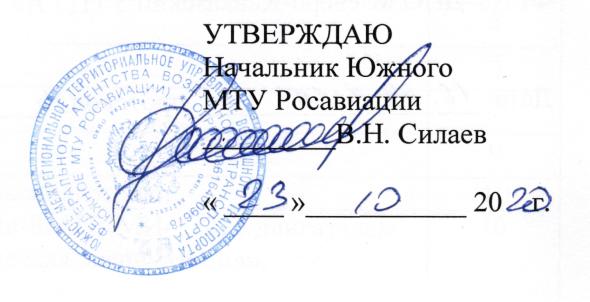 ДОПОЛНИТЕЛЬНАЯ ПРОФЕССИОНАЛЬНАЯ ПРОГРАММАПОВЫШЕНИЯ КВАЛИФИКАЦИИ«ПЕРЕПОДГОТОВКА СПЕЦИАЛИСТОВ ПО ТЕХНИЧЕСКОМУ ОБСЛУЖИВАНИЮ ВЕРТОЛЕТА МИ-8Т  НА ВЕРТОЛЕТ  МИ-8МТВ (МИ-172) С ДВИГАТЕЛЕМ ТВ3-117ВМ(ВМА)» (ЛА и Д)г. Ростов-на-Дону2020г.Продолжительность обучения по данной программе составляет 94 учебных (академических) часа. Срок обучения по программе – 14-16 календарных дней (в зависимости от продолжительности учебного дня). Продолжительность и режим занятий:- продолжительность учебного часа – 45 минут, -максимальная продолжительность учебного дня  - 8 учебных часов. -форма контроля –текущий контроль, экзамены, зачёты.Перечень учебных дисциплин:. №п/пНаименование разделов иучебных дисциплинКоличество часовКоличество часовКоличество часов№п/пНаименование разделов иучебных дисциплинВсегоЧас.ЛекцииЧас.Практич. занятияЧас.1. Конструкция вертолета Ми-8МТВ(МИ-172) с двигателем ТВ3-117ВМ (ВМА) и его техническая эксплуатация131022Конструкция двигателя ТВ3-117ВМ(ВМА) ВСУ АИ-9В, SАFIR 5K/GMI и их техническая  эксплуатация535023Нормативные и регламентирующие  документы по технической  эксплуатации и обслуживанию воздушных судов гражданской авиации Российской Федерации98     -4.Электрооборудование вертолета Ми-8МТВ(МИ-172) с двигателем ТВ3-117ВМ (ВМА) 225.Приборное оборудование вертолета Ми-8МТВ(МИ-172) ) с двигателем ТВ3-117ВМ (ВМА)226.Радиооборудование вертолета Ми-8МТВ(МИ-172) ) с двигателем ТВ3-117ВМ (ВМА) 227.Авиационная безопасность988.Человеческий фактор44                                     ИТОГО :94864